TimelineTimeline1981Prince Charles married Princess Diana.1982Prince William was born.1984Prince Harry was born.1997Princess Diana died from a car crash in Paris.2011Prince William married Catherine, Duchess of Cambridge.2012Queen Elizabeth II Diamond Jubilee.2013Prince George is born.2015Princess Charlotte is born.2018Prince Louis was born.2018Prince Harry married Meghan Markle.2019Archie Harrison Mountbatten-Windsor is born.Key PeopleKey People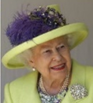 Queen Elizabeth IIThe Queen of the United Kingdom of Great Britain and Northern Ireland.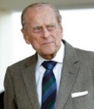 Prince PhillipMarried to Queen Elizabeth II.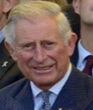 Prince CharlesQueen Elizabeth II and Prince Philip’s son. Father to Prince William and Prince Harry.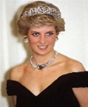 Princess DianaPrince Charles’ first wife and mother to Prince William and Prince Harry.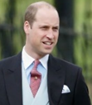 Prince WilliamSon of Prince Charles and Princess Diana. Married Catherine (Kate) Middleton.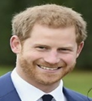 Prince HarrySon of Prince Charles and Princess Diana. Married Meghan Markle.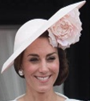 Catherine (Kate) Middleton Married Prince William 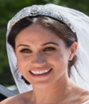 Meghan MarkleMarried Prince Harry.Key LocationsKey LocationsBuckingham Palace, London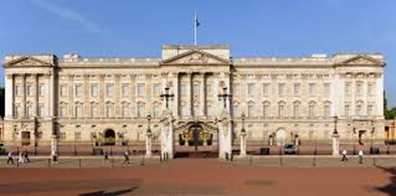 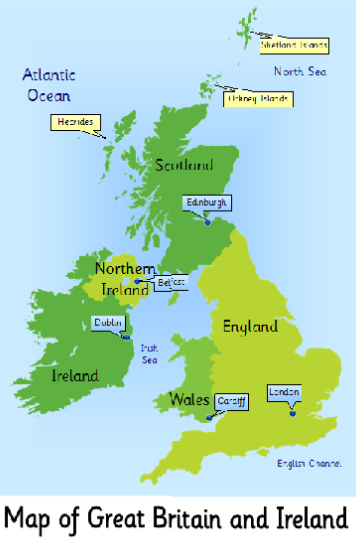 Balmoral Castle. Scotland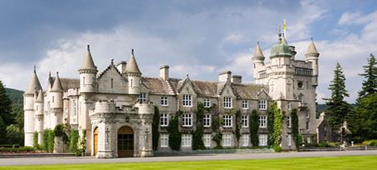 Key VocabularyKey VocabularyHuman features Human features are things that are built by humans such as bridges and roads.Physical featuresPhysical features show natural objects such as mountains and rivers.EnvironmentAll the surroundings on Earth are called the environment. The environment includes everything living and everything non-living.Land useWhen an area of land is used to meet the wants and needs of people.RuralThese are places in the countryside.UrbanTowns and cities are called ‘urban’MonarchHead of state. This could be a king, queen, or emperor.KingThe male ruler of a state who has usually inherited the position.QueenThe female ruler of a state who has usually inherited the position.